POZYTYWNA GOSPODARKA  - czyli biznes na drodze do agendy 2030Kielce 26.04.2022 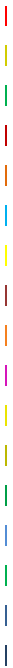 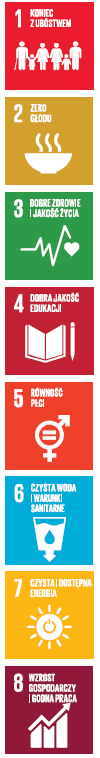 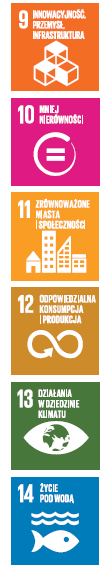 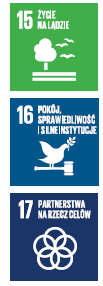 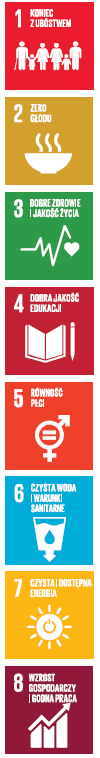 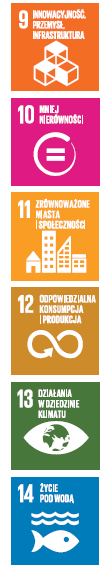 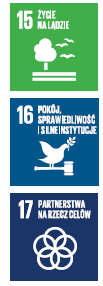 09:30 – 10:00 	KAWA POWITALNA I BIG talki  w tle	Zapraszamy Cię, aby na żywo porozmawiać o szansach i wyzwaniach stojących przed naszymi firmami z zakresu zrównoważonego rozwoju, sytuacji na świecie czy stanu środowiska. Każdy uczestnik przy wejściu będzie mógł napisać na swoim identyfikatorze co go najbardziej w tej chwili interesuje/zajmuje/ z czym się mierzy i znaleźć partnera do rozmowy.  10:00 – 10:15 Otwarcie konferencji -  Prezydent Miasta Kielce Bogdan Wenta 10:15 – 10.35 	pozytywna gospodarka – czyli biznes na drodze do agendY 2030 - Kampania 17 Celów	Na tej sesji dowiesz się:  dlaczego już nadszedł czas na ambitne działania i co to znaczy, dlaczego każda firma  powinna sprawdzić gdzie jest, gdzie powinna być i w jakim tempie iść na drodze do Agendy 2030. Jakie stoją przed nami wyzwania, ale też jakie daje to szanse i dlaczego „nie szkodzić” to już za mało i nadszedł czas na pozytywny wpływ. 10:35 – 10:50	MŁODZI DOROŚLI – CO DLA NICH WAŻNE I JAK Z NIMI ROZMAWIAĆ - WYNIKI BADAŃ – Michał Kot, partner IRCenter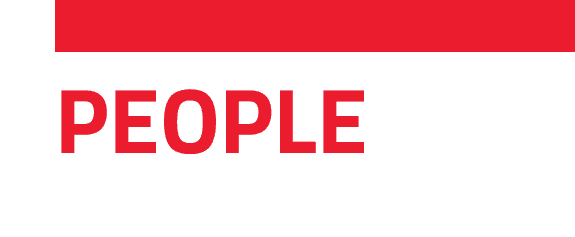 	Młodzi Dorośli mają ogromne poczucie Presji (jest to jedna z silniejszych Toksyn), że to na nich spoczywa odpowiedzialność zatrzymania katastrofy klimatycznej i przyszłość tego świata. Tylko, czy godzą się na tę presję i jak widzą te wyzwania?                             Na tej sesji dowiesz się: Jak młodzi postrzegaj 17 celów Zrównoważonego Rozwoju? Co jest dla nich najważniejsze? Jak postrzegają firmy i biznes w tym kontekście? Jakie formy komunikacji są dla nich wiarygodne i spójne, a co jest zwykłą „ściemą”.10:50 – 11:15	O DYLEMATACH KLIMATYCZNYCH W BIZNESIE – CZAS NA WIĘCEJ NIŻ ZERO – prof. Bolesław Rok, Akademia Leona Koźmińskiego 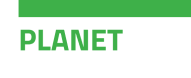 	Zmiany klimatyczne i utrata różnorodności biologicznej mają ogromy wpływ na każdego z nas, w tym również na firmy. Na tej sesji dowiesz się: co to jest i jak zarządzać ryzykiem klimatycznym, jak wyznaczać i mierzyć ambitne cele klimatyczne i dlaczego neutralność to za mało i musimy zacząć regenerować środowisko. 11:15 – 11:30 CO AGENDA 2030 MA WSPÓLNEGO Z MOJĄ FIRMĄ?  – Bank BNP Paribas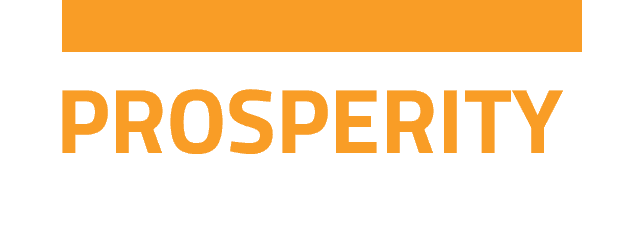 Przed firmami stoją duże wyzwania ale też szanse związane z bezpieczeństwem energetycznymNa tej sesji dowiesz się: Jaki związek mają zmiany klimatyczne i wojna z twoją firmą. Jak można  się na to przygotować i co Bank może zaoferować?  11:30 – 11:45 	Jak zacząć działać już dziś? - Partnerstwa  przyszłości – Kampania 17 CelówPo dużej dawce inspiracji dlaczego warto angażować się w działania na rzecz Agendy 2030 pokażemy Ci jak robić to w praktyce.Na tej sesji dowiesz się: W jaki sposób można je otrzymać i jakie warunki należy spełniać. 12:00 – 12.45 	3 SESJE STOLIKOWE – INSPIRACJE I DOBRE PRAKTYKI W OBSZARACH: PEOPLE, PLANET, PROSPERITYKażdy z uczestników będzie mógł wybrać 1 z 9 stolików i zapoznać się z inicjatywą/dobrą praktyką. Będą 3 rundy więc każdy będzie mógł w sumie uczestniczyć w 3 sesjach stolikowych. 12:45 – 13:00 	KAWA POżEGNALNA I BIG talki  w tle	Zapraszamy Cię, aby na żywo porozmawiać o szansach i wyzwaniach stojących przed naszymi firmami z zakresu zrównoważonego rozwoju, sytuacji na świecie czy stanu środowiska. Każdy uczestnik przy wejściu będzie mógł napisać na swoim identyfikatorze co go najbardziej w tej chwili interesuje/zajmuje/ z czym się mierzy i znaleźć partnera do rozmowy.  